Приложение № 1 к решению Совета сельского поселенияНовокиешкинский сельсовет муниципального районаКармаскалинский районРеспублики  Башкортостан  № 55-1  от 31 марта 2015 года Схема одномандатных избирательных округов для выборов депутатов Совета сельского поселения Новокиешкинский сельсовет муниципального района Кармаскалинский район Республики БашкортостанИзбирательный округ № 1Населенный пункты:  д. Калгановка,  д. Мукаево.Число избирателей – 205Избирательный округ № 2Населенный пункты:  д. Мурзино, д. станции Тазларово, д. Тубяк-Тазларово.Число избирателей - 230Избирательный округ № 3Населенный пункт с. Новые Киешки -  ул. Б. Батыровой, ул. Молодежная, ул. Речная.Число избирателей - 198Избирательный округ № 4Населенный пункт с. Новые Киешки - ул.Гагарина: дома с № 14 по № 40 (четная и нечетная стороны), ул. Идель, ул.С. Юлаева, ул. Социалистическая, ул.Коммунистическая.Число избирателей - 221Избирательный округ № 5Населенный пункт с. Новые Киешки - ул. Гагарина: дома с № 1 по № 13 (четная и нечетная стороны), ул.Заря, ул.Ленина, ул.Лесная, ул.Полевая, ул. Рощинская, ул.Советская, ул.Школьная.Число избирателей - 197Избирательный округ № 6Населенный пункты: с. Новые Киешки - ул. Матросова, ул. Садовая, ул.Тукаева.Число избирателей: 207Избирательный округ № 7Населенный пункт с.Сарт-Чишма - ул Молодежная, ул. Спортивная, ул. Солнечная, ул. Центральная, ул. Школьная: дома с № 1 по № 39 (четная и нечетная стороны), ул.Шоссейная.Число избирателей  237Избирательный округ № 8Населенный пункт с. Сарт-Чишма - ул. Комарова, ул. Матросова, ул. Октябрьская, ул. С. Юлаева, ул. М. Гафури: дома с № 35 по № 49 (нечетная сторона) , ул. Школьная: дома с № 40 по № 69 (четная и нечетная стороны).Число избирателей: 209Избирательный округ № 9Населенный пункт с. Сарт-Чишма - ул. М. Гафури: дома с № 1 по № 33 (нечетная сторона), дома с №  2 по № 88 (четная сторона),  ул. Коммунистическая, ул. Шоферская.Число избирателей: 237Избирательный округ № 10Населенный пункт с.Утяганово.Число избирателей – 239                                 Приложение № 2 к решению  Совета                                   сельского поселения  Новокиешкинский сельсовет                                      № 55-1 от 31 марта 2015 года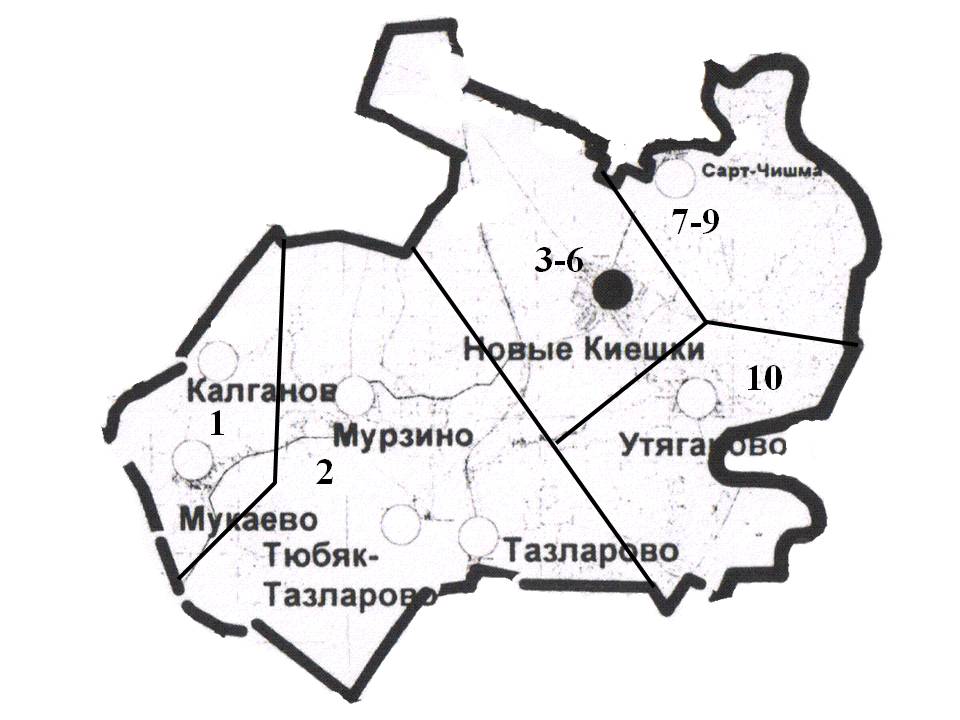 